Тентикеева Эльнура Нурмаматовна.Дата и место рождения18.01.1980, г. Ош18.01.1980, г. Ош18.01.1980, г. Ош18.01.1980, г. Ош18.01.1980, г. Ош18.01.1980, г. Ош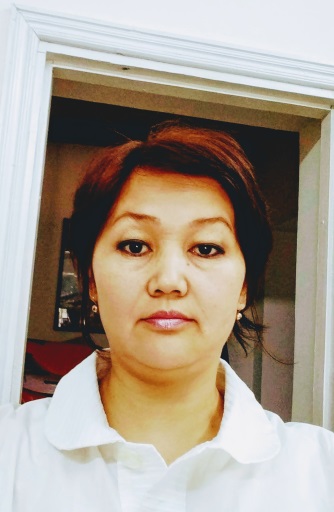 Национальность Кыргызка Кыргызка Кыргызка Кыргызка Кыргызка Кыргызка Гражданство КРКРКРКРКРКРМесто работы Ошский государственный университетОшский государственный университетОшский государственный университетОшский государственный университетОшский государственный университетОшский государственный университетДолжность Преподаватель межфакультетской кафедры  русского языка. Преподаватель межфакультетской кафедры  русского языка. Преподаватель межфакультетской кафедры  русского языка. Преподаватель межфакультетской кафедры  русского языка. Преподаватель межфакультетской кафедры  русского языка. Преподаватель межфакультетской кафедры  русского языка. Контактная информация Мобильный телефонМобильный телефонМобильный телефонМобильный телефон(0776) 112432(0776) 112432(0776) 112432E-mailE-mailE-mailE-mailelnura1801@gmail.comelnura1801@gmail.comelnura1801@gmail.comОбразованиеОбразованиеОбразованиеОбразованиеОбразованиеОбразованиеОбразованиеОбразованиеДата начала/окончанияДата начала/окончанияВУЗВУЗФакультет Факультет Специальность Специальность 1997-2002гг.1997-2002гг.ОшГУОшГУФилологический Филологический Преп. русского языка и литературы с доп. англ.яз.Преп. русского языка и литературы с доп. англ.яз.Опыт работыОпыт работыОпыт работыОпыт работыОпыт работыОпыт работыОпыт работыОпыт работы2004 - 2007гг.2004 - 2007гг.2004 - 2007гг.Преподаватель русского языка, Национальный университет современных языков, г.Исламабад, Пакистан.Преподаватель русского языка, Национальный университет современных языков, г.Исламабад, Пакистан.Преподаватель русского языка, Национальный университет современных языков, г.Исламабад, Пакистан.Преподаватель русского языка, Национальный университет современных языков, г.Исламабад, Пакистан.Преподаватель русского языка, Национальный университет современных языков, г.Исламабад, Пакистан.2009-2015гг.  2009-2015гг.  2009-2015гг.  Секретарь-референт, Посольство КР в ИРП.Секретарь-референт, Посольство КР в ИРП.Секретарь-референт, Посольство КР в ИРП.Секретарь-референт, Посольство КР в ИРП.Секретарь-референт, Посольство КР в ИРП.2019 – по настоящее время2019 – по настоящее время2019 – по настоящее времяПреподаватель межфакультетской кафедры русского языка, ОшГУ.Преподаватель межфакультетской кафедры русского языка, ОшГУ.Преподаватель межфакультетской кафедры русского языка, ОшГУ.Преподаватель межфакультетской кафедры русского языка, ОшГУ.Преподаватель межфакультетской кафедры русского языка, ОшГУ.Повышение квалификацииПовышение квалификацииПовышение квалификацииПовышение квалификацииПовышение квалификацииПовышение квалификацииПовышение квалификацииПовышение квалификацииСертификат.  «Результаты обучения по программе EdNet”  ОшГУ.Сертификат.  «Результаты обучения по программе EdNet”  ОшГУ.Сертификат.  «Результаты обучения по программе EdNet”  ОшГУ.Сертификат.  «Результаты обучения по программе EdNet”  ОшГУ.Сертификат.  «Результаты обучения по программе EdNet”  ОшГУ.Сертификат.  «Результаты обучения по программе EdNet”  ОшГУ.Сертификат.  «Результаты обучения по программе EdNet”  ОшГУ.Сертификат.  «Результаты обучения по программе EdNet”  ОшГУ.Общий стаж Общий стаж 101010101010Педагогический стаж Педагогический стаж 444444Стаж в ОшГУСтаж в ОшГУ111111Компьютерные навыки Компьютерные навыки Microsoft Office Word,  Microsoft Office Excel, Internet ExplorerMicrosoft Office Word,  Microsoft Office Excel, Internet ExplorerMicrosoft Office Word,  Microsoft Office Excel, Internet ExplorerMicrosoft Office Word,  Microsoft Office Excel, Internet ExplorerMicrosoft Office Word,  Microsoft Office Excel, Internet ExplorerMicrosoft Office Word,  Microsoft Office Excel, Internet ExplorerЗнание языковЗнание языковКыргызский (родной), русский, английский , урду ,пуштуКыргызский (родной), русский, английский , урду ,пуштуКыргызский (родной), русский, английский , урду ,пуштуКыргызский (родной), русский, английский , урду ,пуштуКыргызский (родной), русский, английский , урду ,пуштуКыргызский (родной), русский, английский , урду ,пуштуЛичные качества Личные качества Отзывчивость, пунктуальность, коммуникабельность, умение работать в командеОтзывчивость, пунктуальность, коммуникабельность, умение работать в командеОтзывчивость, пунктуальность, коммуникабельность, умение работать в командеОтзывчивость, пунктуальность, коммуникабельность, умение работать в командеОтзывчивость, пунктуальность, коммуникабельность, умение работать в командеОтзывчивость, пунктуальность, коммуникабельность, умение работать в командеСемейное положение Семейное положение Сын (2002), дочь (2008), дочь (20015)Сын (2002), дочь (2008), дочь (20015)Сын (2002), дочь (2008), дочь (20015)Сын (2002), дочь (2008), дочь (20015)Сын (2002), дочь (2008), дочь (20015)Сын (2002), дочь (2008), дочь (20015)Домашний адресДомашний адресКР, г. Ош, Черемушки, Гастелло 1а.КР, г. Ош, Черемушки, Гастелло 1а.КР, г. Ош, Черемушки, Гастелло 1а.КР, г. Ош, Черемушки, Гастелло 1а.КР, г. Ош, Черемушки, Гастелло 1а.КР, г. Ош, Черемушки, Гастелло 1а.